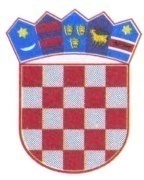 REPUBLIKA HRVATSKAISTARSKA ŽUPANIJAOPĆINA SVETA NEDELJAJedinstveni upravni odjel               ZAHTJEV ZA DODJELU FINANCIJSKE POTPORE             UČENICIMA - SPORTAŠIMA OPĆINE SVETA NEDELJA               U ŠKOLSKOJ 2022/2023. GODINIZahtjevu prilažem:potvrdu o prebivalištu (ne stariju od mjesec dana)izvadak iz matice rođenih/rodni listpotvrdu škole o upisu u tekuću školsku godinupotvrdu sportskog kluba o urednom i redovnom obavljanju sportske zadaće priprema i treninga kao i o natjecanjima                                                                                 _____________________________________________                                                                                vlastoručni potpis roditelja/zakonskog                       						          zastupnika maloljetnog podnositelja zahtjevaIme i prezime učenika - sportaša:Adresa prebivališta:OIB:Naziv kluba:Kontakt telefon:Kontakt e - mail: